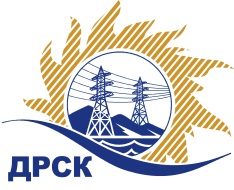 Акционерное Общество«Дальневосточная распределительная сетевая  компания»25.11.2015 г.   							                    № 109/МТПиРУведомление № 1 о внесение измененийв Техническое заданиеОрганизатор (Заказчик) – АО «Дальневосточная распределительная сетевая компания» (далее – АО «ДРСК») (Почтовый адрес: 675000, Амурская обл., г. Благовещенск, ул. Шевченко, 28, тел. 8 (4162) 397-260)Способ и предмет закупки: Открытый электронный запрос предложений: «Аккумуляторные батареи». Извещение опубликованного на сайте в информационно-телекоммуникационной сети «Интернет» www.zakupki.gov.ru (далее - «официальный сайт») от 25.11.2015 под № 31502996710Внесены следующие изменения в Техническое задание:	В дополнение к  Техническому заданию  приложен опросной лист (Приложение №3). Все остальные условия Технического задания остаются без изменения.Ответственный секретарь ЗакупочнойЗакупочной комиссии 2 уровня АО «ДРСК»                                    О.А. Моторина